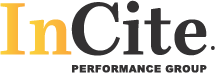 5 x 3 x 1					Name: 5 MinutesStrategic Overview of PipelineDeals in Final StageAny Areas You Need Help3 Minutes (to be completed during the meeting)Feedback 1 Minute (to be completed during the meeting)Communicate Takeaways